Районный конкурс детского творчества по вопросам безопасности дорожного движения «Дорога глазами детей»В целях снижения детского дорожно-транспортного травматизма,был проведён районный конкурс детского творчества «Дорога глазами детей» и мы с ребятами решили поучаствовать в нем. Дети усваивали знания о правилах поведения на дороге,и конечно же учились применять знания о правилах дорожного движения в играх и конечно в повседневной жизни. Я старалась формировать у детей патриотическое отношение к родному нашему селу- Воинка. Дети - Это наше будущее!Основная цель - предупреждение детского дорожно-транспортного травматизма. Во время коллективной работы нашей подготовительной группы была проведена игровая деятельность, где дети получили элементарные знания о правилах дорожного движения и дорожных знаках. Мы с ребятами надеемся, что наша работа вам понравится. Может и в вашей группе захотите с детьми сделать такую же поделку, сделано все это из аппликации и наклеенных на них свернутых цветных клубочков из салфеток. Сделать все это своими руками детям доставляет большое удовольствие, особенно, если это что- то новое для них. Дети познакомились с понятиями «проезжая часть», «жилая зона», с различными видами пешеходных переходов. Нам с детьми очень хочется верить, что число аварий сократится, а людей, погибающих от них, тоже станет намного меньше!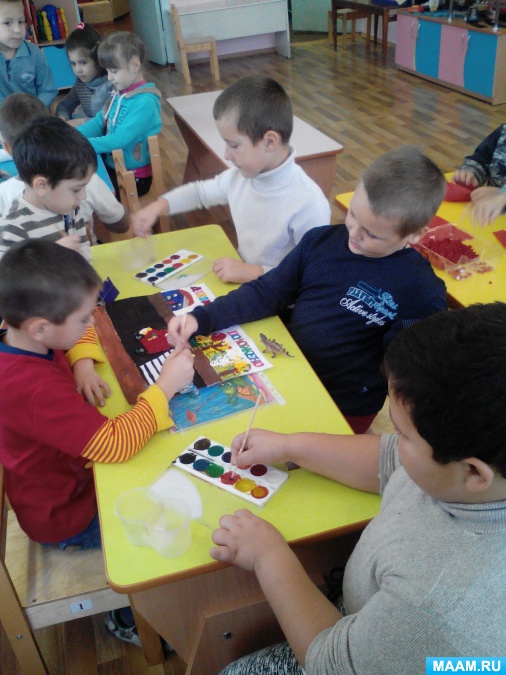 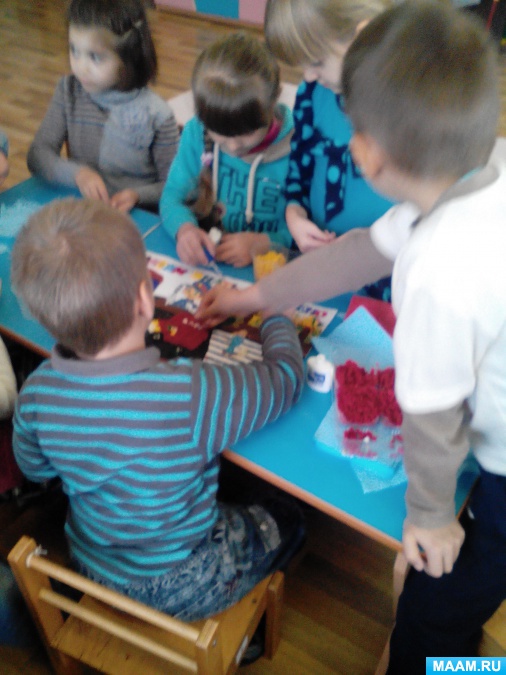 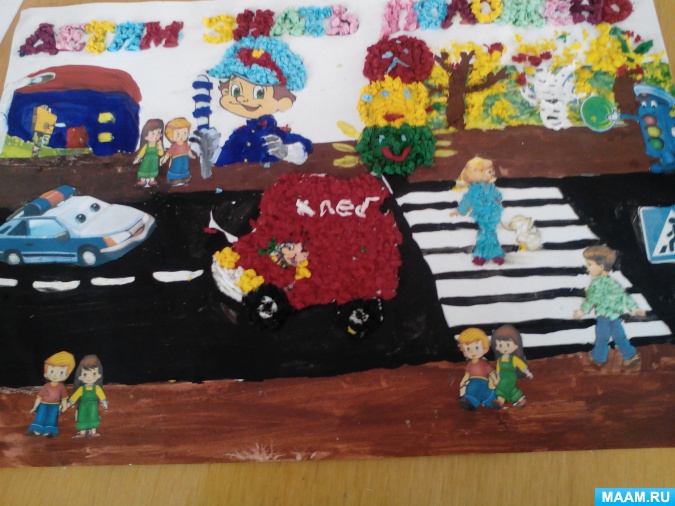 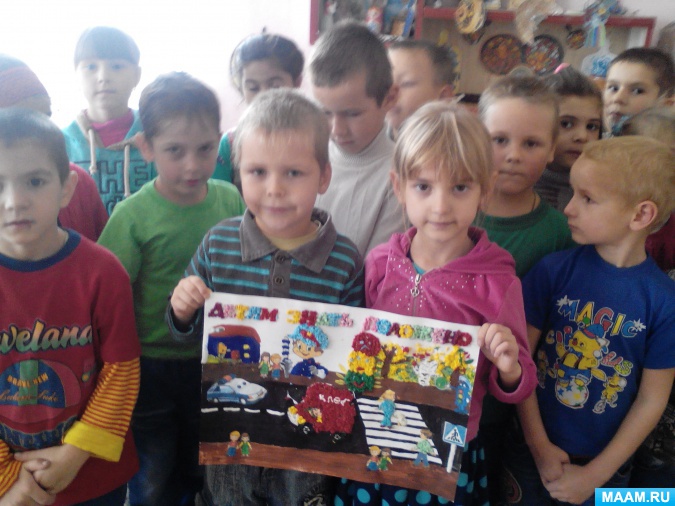 